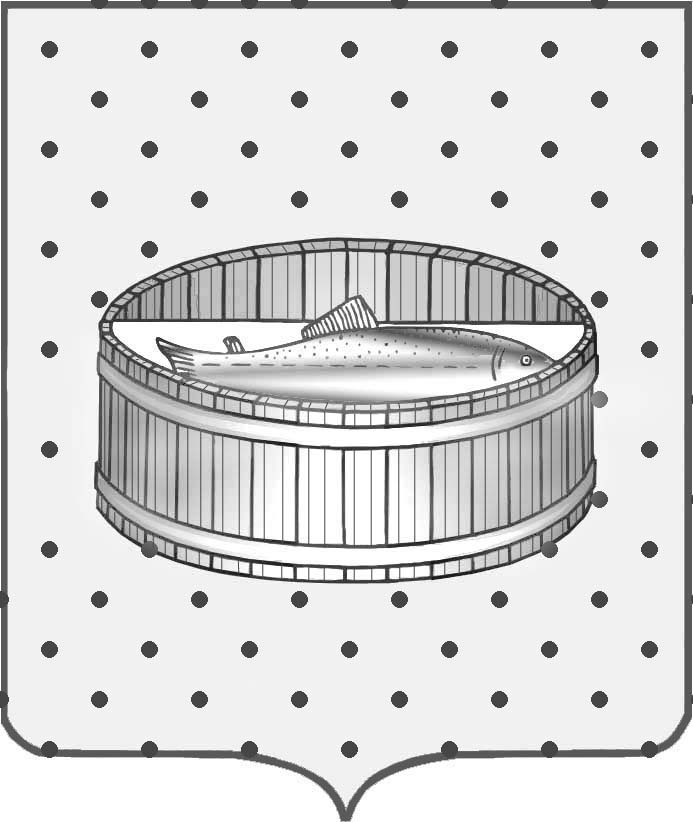 Ленинградская   областьЛужский муниципальный район Совет депутатов Лужского городского поселенияРЕШЕНИЕ                                                                                           27 апреля   2011 г.    184Внести в Положение «О бюджетном процессе в Лужском городском поселении Лужского муниципального района Ленинградской области» (далее Положение) приложения к решению Совета депутатов Лужского городского поселения от 23.06.10г. № 99 «Об утверждении Положения «О бюджетном процессе в Лужском городском поселении» следующие изменения:п. 2 статьи 11 Положения читать в новой редакции:«2.Долговые обязательства муниципального образования Лужское городское поселение могут существовать в форме:1) займов, осуществляемых путем выпуска муниципальных ценных бумаг;2) договоров и соглашений по бюджетным кредитам, привлеченным в местный бюджет от других бюджетов бюджетной системы Российской Федерации;3) договоров, контрактов и соглашений по кредитам, полученным муниципальным образованием от кредитных организаций;4)гарантий муниципального образования (муниципальных гарантий).Долговые обязательства муниципального образования Лужское городское поселение не могут существовать в иных видах, за исключением предусмотренных настоящим пунктом.»	2. Опубликовать настоящее решение в газете «Лужская правда».Глава Лужское городское поселения,исполняющий полномочия председателя                                                     Совета депутатов                                                                           С.Э. Самородов   Разослано: совет депутатов,  отдел по организационным и общим вопросам,                     отдел финансов – 2 экз., газета «Лужская правда», прокуратура.О внесении изменений в Положение, утвержденное решением совета депутатов Лужского городского поселения от 23.06.10 г. № 99 «Об утверждении Положения «О бюджетном процессе в Лужском городском поселении»